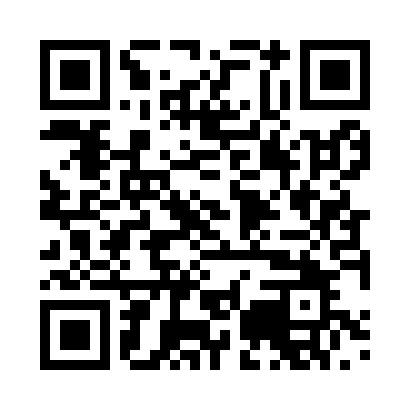 Prayer times for Autishof, GermanyWed 1 May 2024 - Fri 31 May 2024High Latitude Method: Angle Based RulePrayer Calculation Method: Muslim World LeagueAsar Calculation Method: ShafiPrayer times provided by https://www.salahtimes.comDateDayFajrSunriseDhuhrAsrMaghribIsha1Wed3:456:051:265:288:4810:582Thu3:426:031:265:288:5011:013Fri3:396:011:265:298:5111:044Sat3:366:001:265:298:5311:065Sun3:335:581:265:308:5411:096Mon3:295:561:265:318:5611:127Tue3:265:551:265:318:5711:158Wed3:235:531:265:328:5911:189Thu3:205:521:255:329:0011:2010Fri3:165:501:255:339:0211:2311Sat3:135:481:255:339:0311:2612Sun3:105:471:255:349:0511:2913Mon3:105:461:255:349:0611:3214Tue3:095:441:255:359:0711:3415Wed3:095:431:255:369:0911:3416Thu3:085:411:255:369:1011:3517Fri3:085:401:255:379:1211:3618Sat3:075:391:265:379:1311:3619Sun3:075:371:265:389:1411:3720Mon3:065:361:265:389:1611:3721Tue3:065:351:265:399:1711:3822Wed3:055:341:265:399:1811:3923Thu3:055:331:265:409:1911:3924Fri3:045:321:265:409:2111:4025Sat3:045:311:265:419:2211:4026Sun3:045:301:265:419:2311:4127Mon3:035:291:265:429:2411:4228Tue3:035:281:265:429:2511:4229Wed3:035:271:275:439:2611:4330Thu3:035:261:275:439:2811:4331Fri3:025:261:275:439:2911:44